Dominican RepublicDominican RepublicDominican RepublicDominican RepublicAugust 2024August 2024August 2024August 2024SundayMondayTuesdayWednesdayThursdayFridaySaturday1234567891011121314151617Restoration Day1819202122232425262728293031NOTES: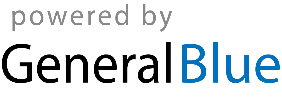 